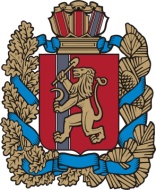 Благовещенский сельский Совет депутатовИрбейского района Красноярского края РЕШЕНИЕ13.04.2015 г                               с. Благовещенка                                             № 13О внесении изменений в решение Благовещенского сельского Совета депутатов № 12 от 23.03.2006 г «Об утверждении Положения об оплате труда выборных должностных лиц, осуществляющих свои полномочия на постоянной основе, и муниципальных служащих» (в ред. от 28.02.2014 № 3).      	Руководствуясь п. 1 Правил выплаты ежемесячных процентных надбавок к должностному окладу (тарифной ставке) граждан, допущенных к государственной тайне на постоянной основе, и сотрудников структурных подразделений по защите государственной тайны, утвержденных постановлением Правительства Российской Федерации от 18.09.2006 № 573 «О предоставлении социальных гарантий гражданам, допущенным к государственной тайне на постоянной основе, и сотрудникам структурных подразделений по защите государственной тайны», а также п. 3 Правил, утвержденных постановлением Правительства № 573 и в соответствии с Уставом Благовещенского сельсовета, Благовещенский сельский Совет депутатов РЕШИЛ:          1. В решение Благовещенского сельского Совета депутатов № 12 от 23.03.2016 г «Об утверждении Положения об оплате труда выборных должностных лиц, осуществляющих свои полномочия на постоянной основе, и муниципальных служащих» (в ред. от 28.02.2014 № 3) внести следующие изменения:1.1. Статью 8.1 изложить в новой редакции:«Статья 8.1. размеров ежемесячной процентной надбавки за работу со сведениями, составляющими государственную тайну1. В пределах установленного фонда оплаты труда муниципальным служащим осуществляется выплата ежемесячной процентной надбавки за работу со сведениями, составляющими государственную тайну.   Значение размеров ежемесячной процентной надбавки за работу со сведениями, составляющими государственную тайну, к должностному окладу составляет:  за работу со сведениями, имеющими степень секретности «особой важности»,- 50-75%;  за работу со сведениями, имеющими степень секретности «совершенно секретно»,- 30-50%;  за работу со сведениями, имеющими степень секретности «секретно» при оформлении допуска с проведением проверочных мероприятий,- 10-15%;за работу со сведениями, имеющими степень секретности «секретно» без проведения проверочных мероприятий,- 5-10%.2. Дополнительно к ежемесячной процентной надбавке, предусмотренной пунктом 1 настоящей статьи, муниципальным служащим, к должностным обязанностям которых относится обеспечение защиты сведений, составляющих государственную тайну, устанавливается ежемесячная процентная надбавка к должностному окладу за стаж службы в структурных подразделениях по защите государственной тайны в следующих размерах:   при стаже от 1 до 5 лет- 10 процентов к должностному окладу;   при стаже от 5 до 10 лет- 15 процентов к должностному окладу;   при стаже от 10 лет и выше- 20 процентов к должностному окладу.В стаж службы муниципальных служащих структурных подразделений по защите государственной тайны, дающей право на получение указанной надбавки, включается время работы в структурных подразделениях по защите государственной тайны других органов местного самоуправления, органов государственной власти и организаций.»;           2. Контроль за исполнением настоящего Решения возложить на главу Благовещенского сельсовета Чумакову В. Н.          3. Настоящее решение вступает в силу в день, следующий за днем его  опубликования  в печатном издании «Вестник Благовещенского сельсовета».Глава  сельсовета:                                                                      В.Н. ЧумаковаПредседатель Совета депутатов:                                              М. П. Мельникова